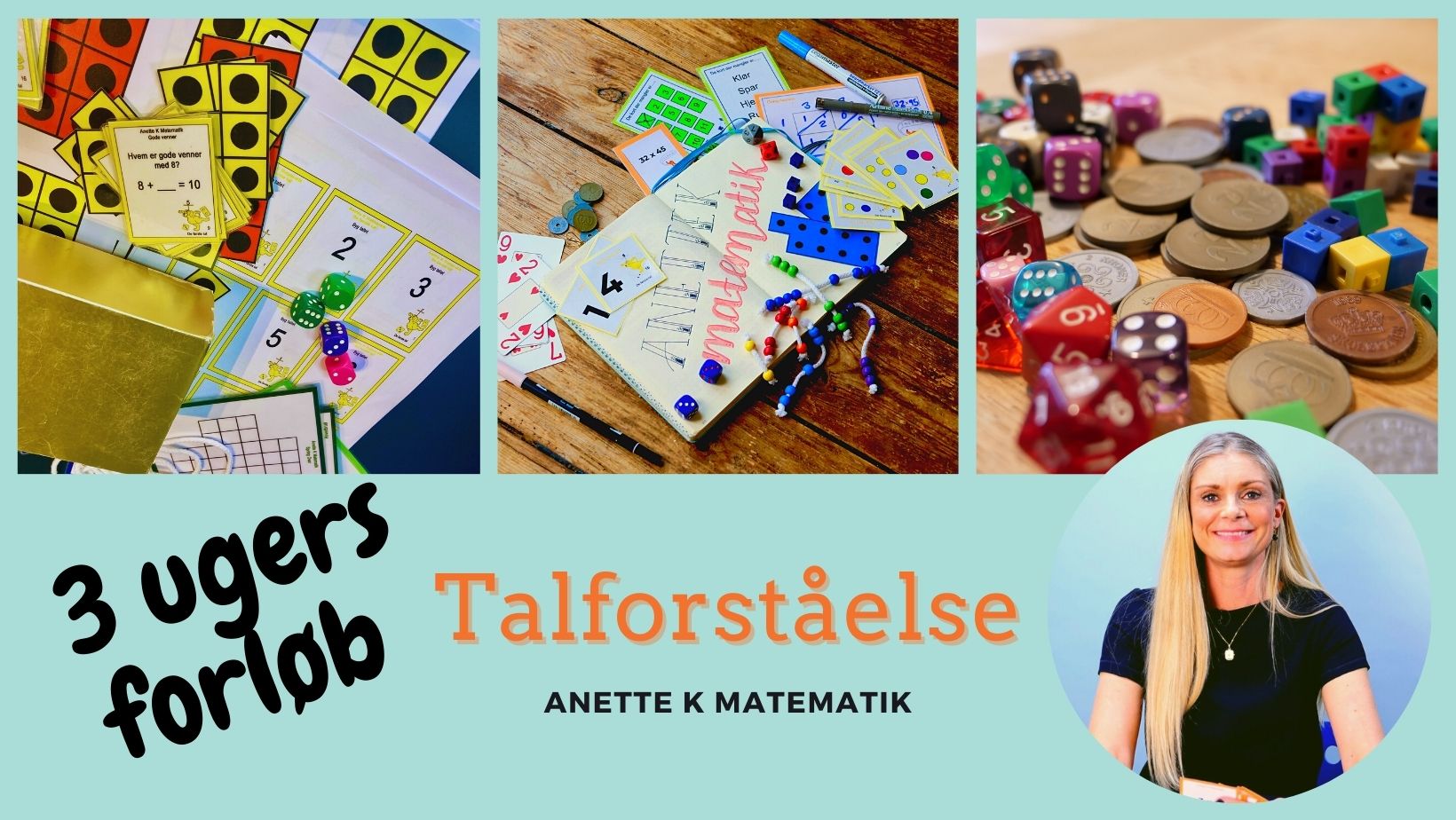 Fælles leg og materialerFokusområderDag 1Guldkassen Snak om de kort vi skal bruge i dag. Byg tallet og byg små tal (evt. snorlinger)Ryd op på værelsetByg tallet og byg små talTallinje Byg tallet og byg små tal Hvilket kort mangler fælles i klassenEt kortspilHvilke tal kender vi?Lige og ulige, pluspar, gode venner, enere og tiere osv. Lad børnene fortælleSorter efter:Lige ulige, Et ciffer og to cifre, dem vi kan li’ og dem vi ikke kan li.Lav en eller flere tallinjer uden ord, hjælp hinanden. Evt. konkurrenceDag 2Guldkassen Snak om de kort vi skal bruge i dag. Nummerbrikker og mælkelåg + kridtNummerbrikker – gæt talletNummerbrikkerSammenhæng”Byg tallet”, ”Byg små tal”, nummerbrikker”Spring over” fælles på klassen (hjælp hinanden)Mælkelåg og kridtQuiz og byt Byg tallet, byg små tal, nummerbrikkerHvilke kender vi?Lige og ulige, pluspar, gode venner, enere og tiere osv. Lad børnene fortælleByg tal med nummerbrikkerDag 3Start på værksteder. Øve skift og hvordan man arbejder i et værksted. Evt. Guldkassen og et urKortspil, ”Byg tallet” ”Byg små tal” æggebakker og nummerbrikker- Hvilket kort mangler?- Byg tallet og mælkelåg- Byg små tal – vendespil- Nummerbrikker- Spring overOk ikke at nå alle værksteder denne gang. Vi prøver igen i næste uge.Meget kort tid til et værksted – en prøve og for at skabe interesse3. kl. Brug Tocifrede tal til vendespilDag 4Guldkassen Snak om de kort vi skal bruge i dag. Nummerbrikker ”Byg pluspar” og ”Byg plusstykker”Ryd op på værelset – samme leg som dag 1.”Pluspar ” og ”Byg plusstykker”(snorlinger)Den urimelige stafet ”Byg tallet” eller KortspilEvt. Quiz og byt”Byg tallet”, ”Byg små tal”, ”To cifret tal”Snak om hvilke opgaver der ser svære ud. StrategierLige og ulige – alle pluspar lander i ”lige”. Dem vi kan, og dem hvor vi skal tænke smartTo holdDag 5Guldkassen. Snak om de kort vi skal bruge i dag.”Byg pluspar” ”Gode venner”Quiz og byt”Byg pluspar” ”Gode venner”Spring overHøjere eller lavereStrategierObs på hvilke børn, der synes det er svært. Lyt på forklaringerFælles eller to-tre små holdTaltavle eller kridt. Evt. udeDag 6Start på værksteder. Øve skift og hvordan man arbejder i et værksted.Evt.  ”Guldkasse med ”stjerner”Kortspil, ”Byg tallet” ”Byg små tal”, ”Byg pluspar”, ”Byg Plusstykker” æggebakker og nummerbrikker- Plus- Hvilket kort mangler?- ”Byg tallet” og ”Byg små tal”- Nummerbrikker- Plus- Højere eller lavereDag 7Guldkassen. Snak om de kort vi skal bruge i dag.KortspilRyd op på værelsetKortspilQuiz og byt KortspilStrategoKortspilSnak om de forskellige kulører, antal, lige og ulige tal – se på kortet. Hvordan kan de deles?Tallet eller både tal og kulørGå direkte fra ”Quiz og byt” til StrategoDag 8Guldkassen. Snak om de kort vi skal bruge i dag.Quiz og byt med forskellige materialer fra tidligere dage.Ryd op på værelsetEvt. små hold med et værksted (15 min)Højere eller lavereDen urimelige stafetEn lidt stille dag. Vi kender materialerne. Brug dem igen. Lyt til snakke – fokus på ”Den stille leg”Vælg de tal, der passer til din klasse. Evt. ude ved et ”Taltavle”Forskellige variationer (2-3. kl.)Dag 9VærkstederByg tallet, byg små tal nummerbrikker, Kortspil, Centicubes-Plus - forklar for hinanden.- Hvilket kort mangler?- Byg tallet - Nummerbrikker- Centicubes (Evt. ”Byg det samme”)- Spring over